Verbindliche Anmeldung Ada e.V. 21. u. 22. Juli 2018
Hotel Alpenblick
Heimgartenstraße 8 
82441 Ohlstadt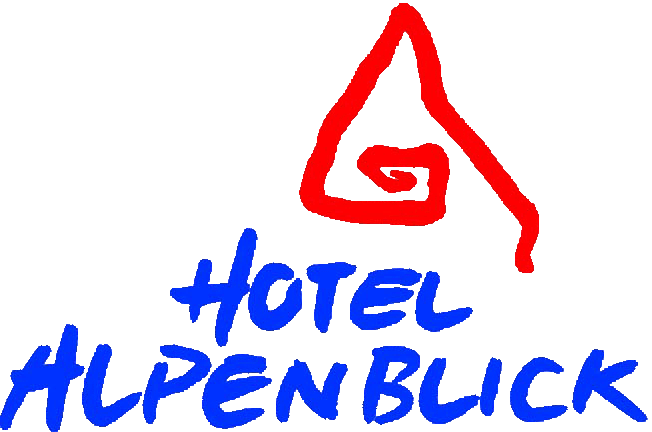 Diese Anmeldung bitte mailen oder faxen an:Hotel Alpenblick, Telefon: 08841 / 797 – 05, Telefax: 08841 / 797 – 450info@alpenblick-ohlstadt.de
Zimmerwünsche werden nach Anmelde-Zeitpunkt und Möglichkeit berücksichtigt.Bitte beachten: die Reservierung ist nach der Bestätigungsmail unsererseits verbindlich! Es gelten unsere allgemeinen Geschäftsbedingungen. Die Bezahlung erfolgt vor Ort.Datum, Unterschrift:                                                                                .NameAdresseTelefon / E-MailMitreisender / EhegatteKind 1AlterKind 2AlterKind 3AlterKind 4Alter